DEPARTAMENTO DE ENSINOFORMULÁRIO PARA REGISTRO DE ATIVIDADE DE ENSINO	Caracterização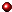 Título do Evento: Tipo: Congresso          Seminário                    Ciclo de Debates    Semana de Curso  Encontro            Evento Esportivo        Exposição                Espetáculo             Serviços Eventuais (assessoria, consultoria, etc.)      Assistência à Saúde Humana Laudos               Assistência Jurídica e Social          Monitoria Grupo de Estudos                                         Outros (especificar):Área temática: Comunicação	 Cultura 	 Educação       Direitos Humanos e Justiça  Meio Ambiente 	 Saúde	 Trabalho        Tecnologia e Produção    Outros (especificar):Articulação com: Pesquisa	       Extensão         Atividade isolada       Cursos ou áreas envolvidas: Organização: Coordenação do Projeto: Celular para contato: Resumo para divulgação da atividade: 	DESCRIÇÃO DA ATIVIDADE	DESCRIÇÃO DA ATIVIDADE	DESCRIÇÃO DA ATIVIDADEPúblico-alvo: Público-alvo: Público-alvo: Número de vagas: Carga horária: Carga horária: Datas: Horário: Horário: Local: Valor da Inscrição: Forma de pagamento: Valor da Inscrição: Forma de pagamento: Objetivos: Objetivos: Objetivos: Justificativa: Justificativa: Justificativa: Descrição da atividade: Descrição da atividade: Descrição da atividade: Conteúdo programático:  Conteúdo programático:  Conteúdo programático:  Previsão de produtos acadêmico e resultados esperados (metas): Previsão de produtos acadêmico e resultados esperados (metas): Previsão de produtos acadêmico e resultados esperados (metas): 	EQUIPE DA ORGANIZAÇÃO (INCLUSIVE PARCERIAS)	EQUIPE DA ORGANIZAÇÃO (INCLUSIVE PARCERIAS)	EQUIPE DA ORGANIZAÇÃO (INCLUSIVE PARCERIAS)NomeCargoAtividade	RECURSOS FINANCEIROS	OBSERVAÇÕESCIÊNCIA DO COORDENADOR DE CURSO( ) Ciente( ) NegadoJustificativa (caso contrário):CIÊNCIA DO DEPARTAMENTO DE ENSINO( ) Ciente( ) NegadoJustificativa (caso contrário):CIÊNCIA E AUTORIZAÇÃO DA DIREÇÃO ACADÊMICA( ) Ciente( ) NegadoJustificativa (caso contrário):